Модуль 3. Как просматривать ответы и управлять ими.С помощью Google Форм вы можете просматривать ответы пользователей, а также устанавливать запреты на повторное заполнение форм.Полученные через форму ответы можно просматривать четырьмя способами: в виде сводки или ответов отдельных пользователей, а также в таблице и в CSV-файле.Считаю, чтонаиболееудобнонаурокахиспользоватьпросмотрответов в видесводки и таблицы.Сводкапозволяетнагляднопоказатьрезультатытестирования.Таблицанеобходимадляпереводабаллов в оценки.Критерииоцениванияозвучиваютсяпередпрохождениемтеста (обычно я пишуихнадоске).Как указать, где сохранять ответыОткройте форму.Нажмите Ответы в верхней части формы.Нажмите на значок .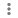 Выберите пункт Сохранять ответы.Укажите, куда нужно сохранять ответы:Новая таблица: будет создан новый файл в Google Таблицах.Существующая таблица: ответы будут храниться в уже существующем файле.Нажмите кнопку Создать.Файл с ответами вы найдете  на Google диске.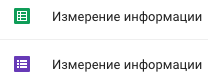 Примечание: Если Вам необходимо, чтобы результаты тестирования для каждого класса или группы хранились отдельно, а не в общей таблице или сводке, то необходимо создать копию формы – теста используя кнопку «Дополнительно» в верхнем правом углу.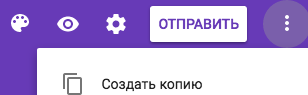 Затем нужно изменить название формы, например, указав номер и литеру класса. Все настройки теста – оригинала будут сохранены.Соответственно необходимо указать где сохранять ответы, удобно создать новую таблицу, имя которой соответствует названию теста.То есть, если Вы с помощью копирования создали тест для 3-х классов, то и таблиц с результатами тоже будет три.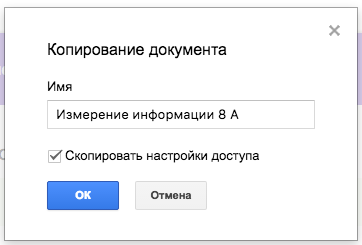 Просмотр таблицы с результатами.После прохождения тестирования всеми обучающимися откройте файл теcта с помощью ссылки или выберите его на Google диске, все созданные Вами формы сохраняются там автоматически.Нажмите ОТВЕТЫ в верхней части формы.В правом верхнем углу страницы нажмите на значок .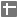 Сводка.После прохождения тестирования всеми обучающимися откройте файл теcта с помощью ссылки или выберите его на Googleдиске, все созданные Вами формы сохраняются там автоматически.Нажмите ОТВЕТЫ в верхней части формы.Выберите СВОДКА.Как прекратить сбор ответов.Откройте файл в Google Формах.Нажмите ОТВЕТЫ в верхней части формы.Используя переключатель рядом с надписью "Принимать ответы", установите значение ВЫКЛ вместо ВКЛ.После этого на вкладке "Ответы" появится сообщение "Ответы не принимаются".